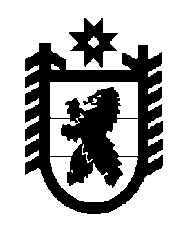 Российская Федерация Республика Карелия    РАСПОРЯЖЕНИЕГЛАВЫ РЕСПУБЛИКИ КАРЕЛИЯВозложить с 6 октября 2014 года на Копошилову Ольгу Сергеевну, первого заместителя Министра здравоохранения и социального развития Республики Карелия, исполнение обязанностей Министра  здравоохранения и социального развития Республики Карелия, с выплатой разницы в должностных окладах.            Глава Республики  Карелия                                                             А.П. Худилайненг. Петрозаводск6 октября 2014 года № 325-р